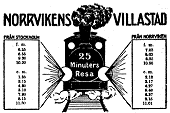 Norrvikens VillaägareföreningVerksamhetsberättelse för 2019/2020Årsmötet den 26 mars 2019, vilket hölls i Norrvikens skolas matsal, samlade 39 medlemmar. Efter årsmötesförhandlingarna berättade Thomas Ardenfors, Sollentuna Kommun, om planerade aktiviteter för en trevligare entré Östra Norrviken. Sjösportcentrum har kommit långt i planering men i nuläget är finansieringen något osäker. För att klara ut trafiksituationen, parkering och råda bot på vägöversvämningarna vid Norrviken IP kommer ett projekt initieras. Thomas kunde i nuläget inte ange någon tidsangivelse för projektet utan bad att få återkomma.Styrelsens ledamöter har under året varit Jan Sannergren (ordförande), Gunnar Lustig (vice ordförande), Jan-Otto Lindell (kassör), Viveka Eriksson (sekreterare), Curt Berglund och Gerry Johansson. Styrelsens suppleanter har varit Per Inge Gyllenhammar, Charlotte Breimer-Törnqvist samt Eva Schreiber.Antalet medlemmar har under de senaste åren pendlat mellan 425 och 470 medlemmar. Vi har lokalt under senare år delat ut nyhetsbrev till alla hushåll, ca 1300, i vårt upptagningsområde för att sprida kunskap om vilket arbete som görs i den lokala föreningen och därmed få ytterligare medlemmar. Styrelsen har sammanträtt 8 gånger, men också genomfört ett flertal protokollförda möten med enskilda politiker eller tjänstemän i kommunen. Till detta skall läggas ett antal mail- och telefonkontakter med handläggare och beslutsfattare inom olika områden i kommunen.Föreningens inkomster och utgifter samt tillgångar framgår av bifogade bokslut.De mer ordinarie ärenden som berörts vid föreningens kontakter med kommunens representanter, har huvudsakligen handlat om Närmiljö, Planfrågor, Trafiksäkerhet och Buller.Valborgsfirandet på Torparängen blev även i år en succé med ca 350 närvarande Norrvikenbor. Stilenligt genomförd med ett inspirerande vårtal av Aggie Öhman, tidigare ordförande i Norrvikens Villaägareförening, och vårsånger av manskören ur Sollentuna Gosskör under ledning av David Stadell. På grund av brandrisken uteblev tyvärr den sprakande Valborgsbrasan, men följden blev att såväl vårtal och vårsånger inte överröstades av en sprakande brasa.Den numera traditionsenliga Höstkonserten i Sollentuna Kyrka blev detta år en Vårkonsert. Konserten leddes som vanligt av Gerry och bjöd på i vanlig ordning en blandning av opera, jazz och allsång och publiken i den fullsatta kyrkan njöt i fulla drag av all skönsång.För tredje året genomfördes Norrvikenvarvet tillsammans med Villaägarnas dag lördagen 14 september och blev återigen en stor succé med 63 deltagare varav 39 barn. Ett stort tack till Eva och Charlotte för deras stora engagemang och naturligtvis räknar vi med en fortsättning av denna aktivitet. Vi tackar ännu en gång våra sponsorer Percys, Norrviken ICA och frisörsalong Saxess för generösa priser samt frukt och dryck till deltagarna.En mycket populär och återkommande aktivitet har varit våra Rundvandringar i området. Året som gick blev inget undantag utan rundvandringen på Västra Norrviken samlade ca 25 intresserade medlemmar medan tyvärr rundvandringen på Östra ställdes in pga sjukdom. Ett stort tack till Lena Lustig för hennes engagerande presentation.Trafik och bullerFöreningen bevakar vid de reguljära möten som hålls med kommunen vad som händer i närområdet och försöker påverka enligt våra önskemål. Det relativt nyinrättade Miljöutskottet vid kommunstyrelsen tillför en kompetens – och kapacitetshöjning när det gäller bullerfrågor.Kommunen begärde tidigare hos Trafikverket att en ny trafikplats iordningsställs på E4 för att bereda Vibyborna direkt tillgång till motorvägen. Den teoretiskt möjliga vägen till Rotebroleden längs golfbanans östra gräns bedömdes dock som olämplig och projektet avslutades. En trafikled ter sig likafullt allt mer nödvändig med tanke på den ständigt ökande trafiken till - och från Viby.   Delar av ”Vibytrafiken” genom Norrviken (ca 11 000 fordon/dygn) kan troligtvis få ett vettigt alternativ för in – och utfart om tillgång till Rotebroleden (ca 23 000 fordon /dygn) skapas. Frågan är förankrad hos Vibyföreningen och kommunen och en utredning förväntas starta under våren. De sänkta hastighetsgränserna på E4 fungerar inte alls bra då alltför många har väldigt bråttom förbi Norrviken. Våra mätningar visar tyvärr ingen signifikant minskning av bullret (borde vara ca. 2-3 dB(A)) vilket vore faller om skyltad hastighet efterlevs. Mätningar (2016) visar att medelhastigheten i höjd med Snickarbacken är 12 – 15km/tim högre än tillåtet även under vinterdäckssäsongen! Dock ska nämnas att medelhastigheten sjunkit med ca 8 km/tim under 2018 och 2019. En viss nedgång av halten kvävedioxid och en minskning av partikelfraktion PM 10 har också registrerats efter sänkningen. Trots ett något lugnare tempo kan dock partikelhalten uppgå till > 300 µg / m³ luft när vägbanan är torr vintertid.Noteras bör i detta sammanhang den ständigt stegrande bullerbelastningen från ökande trafik, då inte minst den ”tunga” som under de fyra senaste åren ökat med ca 25%. 2005 var utbyggnaden till tre filer på E4 färdig och hithörande justeringar av bullerdämpningen genomförda. Trafikflödet norr om Häggvik (mätpunkt i höjd med Snickarbacken) uppmätt 2006 var 77 900, 2010 84 000 och 2018 94 000 fordon angivet per vardagsmedeldygn och prognostiseras uppgå till 152 000 (!) om ca 20 år, allt enligt Vägverkets statistik och prognoser. Bullerskyddet har inte förbättrats i takt med den ökande trafiken! Vi arbetar, via kommunen, för att få gehör för kravet att den sammanlagda bullerbelastningen från kommunens vägar, E4, järnväg och flyg måste beräknas/mätas och bli dimensionerande för planering och omfattning av bullerdämpande åtgärder. Kommunen har under 2016/17 gjort en ny övergripande kartläggning av buller, rapport 2017-01-31 utförd av ÅF, med åtföljande handlingsplan, ”Åtgärdsprogram mot buller för Sollentuna Kommun 2018 – 2023”. Båda publikationerna finns tillgängliga på kommunens hemsida och ger en god inblick i trafikbuller; – Rekommenderas!Trafikverket svarar också för drift och underhåll av järnvägen och är livligt uppvaktat av kommunen som önskar en lång rad förbättringar både vad beträffar utökad bullerdämpning och plankets estetiska framtoning.Stående punkter på kravlistan för åtgärder under löpande drift är t.ex. tätning och stabilisering av plank, klottersanering, borttagande av vildvuxen vegetation, komplettering av planteringar, städning på stationerna mm.Trafikverkets krav på ytterligare utrymme för två järnvägsspår skapar osäkerhet beträffande markanvändning i anslutning till järnvägen. Utbyggnad av spår och säkerhetsavstånd skapar en korridor som i vårt fall kommer att inkräkta på befintlig bebyggelse. Fotbollshallen lever på dispens!Swedavia har inlett arbete för att studera hur en fjärde bana kan förläggas på Arlanda. Utbyggnadenligger långt fram i tiden men med kännedom om hur bana 3 försämrat ljudlandskapet i Norrviken finns alla skäl att bevaka utvecklingen. Försöken med ”Kurvade inflygningar” förlagda öster om Norrviken fortsätter, tyvärr i blygsam omfattning och kommer inte att i framtiden verksamt bidra till en minskande bullerbelastning.NärmiljöEntré till Norrviken Östra. Kommunen har under året initierat ett projekt som skall omfatta en planering av området i sin helhet med parkeringar planteringar, öppna gräsytor, våtrumspark vid Svartbäcken samt höjning av vägen för att slippa alla översvämningar. Dessutom är tanken att klä norra fasaden av fotbollshallen med trä eller liknande för att mjuka upp intrycket. Kanske kan dessa förändringar i det långa loppet även minska fotbollshallens negativa bidrag till entrén. Även kanot- och skridskoklubbens planerade förändring med bl.a. nya byggnationer kommer givetvis också bidra till en försköning av vår Östra entré.En mycket väsentlig och avgörande trivselfaktor för området är att få till en bättre trafiksituation med fler parkeringsplatser i anslutning till fotbollshallen vid järnvägsviadukten.Resultatet av detta projekt utmynnade i en förstudie som slutligen presenterades vid årsskiftet 19/20. Omfattningen hade då förändrats till att endast omfatta en mindre höjning av vägen, en rundningsplats för bussar vid IP och en parkeringsplats för ca 80 bilar. Av den tänkta/utlovade planeringen för området i sin helhet syntes inte det minsta. Jag kan inte låta bli att jämföra med Hasse Alfredssons projekt som endast ”bidde en tumme”.Förstudien kommer att förläggas kommunstyrelsen i april för beslut och därefter skall projekt tillsättas för fortsatt planering med löfte om vårt deltagande! Med kommunens dåliga ekonomi kan det dröja minst 2 år innan något praktiskt händer!?Utvecklingen avseende Sollentunaholm – Är en ändring på väg?Det har skett lite omorganisation på kommunen. Vad det innebär vet vi inte än.Någon stadsträdgårdsmästare har ännu inte rekryterats trots att politiken beslutat detta sedan flera år.Som ett led att göra grönytorna mer tillgängliga för bl.a. rörelsehindrade håller man på att bredda gångvägarna och lägga ny sten på dessa och man har också slyröjt ordentligt vid sidan om gångarna.Förvaltaren säger angående all död ved som gör att parken nu uppfyller normen för ett skalbaggehabitat (något som normalt rekommenderas utföras i en skog med få besökare) att ”- om det nu har blivit ett skalbaggehabitat, så är det väl dumt att förstöra det genom att ta bort död ved”. Trots detta, så känns det som att det långsamt blir bättre. Vi förväntar oss att den nya försenade översiktsplanen skall lägga högre prioritet på miljön runt Sollentunaholm. TrafiksäkerhetSkolorna: Kommunen, skolorna såväl som Villaägareföreningen välkomnar en medvetenhet hos främst föräldrar, att köra lugnare och ev. parkera längre ifrån och gå en extra bit. Under 2015 hade kommunen lovat att presentera lösningar för Norrvikens skolor men de kommer förhoppningsvis under våren 2020!?Norrvikens IP: Kommunens prioritering av fotbollshallen utan tanke på parkeringsmöjligheter har fortsatt skapat förväntat kaos med parkerade bilar överallt. När Sjösportcentret är färdigställt kommer det endast att finnas 42 parkeringsplatser öster om infartsvägen. Den s.k. parkeringsplatsen utanför IP saknar bygglov och får i nuläget inte utökas. För att öka antalet parkeringsplatser kring fotbollshallen har vi föreslagit kommunen att göra parkeringsplatser vid viadukten dvs på gräsytan mellan järnvägen/fotbollshallen och Svartbäcken, f.n. helt outnyttjad yta. Kommunen meddelar att ytan inte kan användas för parkering på grund av att den ska användas för kastgrenar!?Norrvikens Centrum: Vill vi ha mer handel och verksamhet i och omkring centrum måste även parkeringsmöjligheterna utökas väsentligt samt säkerheten förbättras i samband med utfart från parkeringar. Planerad rondell, Kistavägen (ca 2000 fordon) / Norrvikenleden (ca 16 500 fordon/ medel-trafikdygn) skulle kanske förbättra säkerheten och dessutom bringa ner hastigheten. Vibyvägen och trafik: Vibyvägen är hårt trafikerad (trafikmedeldygn ca 11 000 fordon). Sällan stannar bilister vid övergångsstället intill Nåsvägen/Sätersvägen. Bilister tar sats när de kommer från Norrvikenleden och svänger av på Vibyvägen. Planering av hastighetsdämpande åtgärder och bullerreduktion pågår hos kommunen.  En bästa lösning på detta problem borde vara att göra en ny avfart på E4:an för Vibyborna, se notering under Trafik och Buller. Om denna möjlighet ej kan genomföras måste hastigheten på Vibyvägen nedbringas innan någon olycka händer.Cykelväg genom Sollentuna: Kommunen genomför ett cykelprojekt som ska gå genom hela Sollentuna. I Norrviken har cykelbanan lagts utefter järnvägen ända fram till mittemot Norrvikens skola, där ska den gå tvärs över Norrvikenleden!? Kommunen har fortsatt denna dragning trots många påstötningar om att det redan finns en befintlig cykelväg via g:a Landsvägen. Prioritering av detta projekt, trots kommunen dåliga ekonomi, ursäktas med att det är EU-bidrag, vilket inte tycks stämma enligt säker källa inom politiken.Redovisning av planområdenOBS! Samtliga pågående detaljplaner inom kommunen finns presenterade på kommunens hemsida www.sollentuna.seNorrvikens SjösportområdeDetaljplan och genomförandebeskrivning av området öster om infartsvägen är på plats och beslut har fattats om byggnation och finansieringsupplägg, återstår att utreda huruvida budgeterade medel finns i budget för 2020.Villaägarnas RiksförbundFöreningen är ansluten till Villaägarnas Riksförbund som vid årets slut hade ca 302 000 medlemmar. Av medlemsavgiften till förbundet går 60 kronor till den lokala föreningen.Kontakter har tagits mellan Sollentunas olika Villaägareföreningar om ett utökat samarbete avseende ett antal gemensamma frågor kanske främst trafik och buller.ResultatEn del av de ärenden som angivits ovan har varit aktuella under flera år. Ett flertal ärenden har dock slutligt avgjorts enligt den uppfattning som föreningen förespråkat. Som exempel kan nämnas:En ”egen” brygga i Norrvikssjön för NorrvikenbornaBibehållen möjlighet att behålla välskötta båtar/ekor vid Norrvikens stränder. Ifrågasatt av kommunen på nytt!?Kommunen för nu fram flera av de argument för minskat buller som vi föreslagit bör användas mot Trafikverket som t.ex. sänkt hastighet och tyst asfaltAtt Norrvikens Villastad nu finns som begrepp såväl bland kommunala beslutsfattare, som bland boende i Norrviken.Ett antal sociala evenemang som t.ex. Rundvandringar, Norrvikenvarvet, Konsert och Valborgsfirande skall förhoppningsvis dels öka intresset för vår närmiljö och dess historia och dels medföra nya bekantskaper!Kommunen har tagit till sig mycket av skötselplanen för Sollentunaholm, och det är väsentligt bättre än tidigare. Regler och rutiner för grönområden i Sollentuna har nu tagits fram och presenteras i en skrift ”Utveckling av skötseln av Sollentunas parker och naturområden” så det finns kanske hopp om bättring! Även om mycket återstår att önska i flera ärenden, har föreningen i många fall påverkat och påskyndat utvecklingen mot ett bättre boende och en bättre miljö i Norrviken.Styrelsen för Norrvikens VillaägareföreningMars 2020 genomJan Sannergren, ordförande, 754 37 19Jan.sannergren@bredband2.com